Профилактика болезней опорно-двигательного аппарата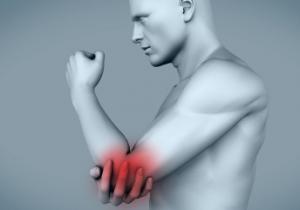 За заболеваниями опорно-двигательной системы традиционно закреплена слава «возрастных» болезней: считается, что проблемы с костно-мышечной системой у человека могут начаться лишь в пенсионном возрасте. Частично это утверждение правильно: например, остеопорозом страдает каждая четвертая женщина старше 60 лет (мужчины – вчетверо реже), 55% болеющих остеоартрозом – люди старше 50 лет. С другой стороны, остеохондроз является достаточно «молодой» болезнью – поражающей по большей части молодых людей в возрасте от 20 до 40 лет. Все заболевания опорно-двигательной системы имеют серьезные последствия, и часть из них приводит к инвалидности. Например, переломы шейки бедра в 45% случаев заканчиваются инвалидностью, а в 20% случаев – летальным исходом. Общая заболеваемость болезнями опорно-двигательной системы в нашей стране составляет более 10% всего населения.Наиболее распространенные заболевания опорно-двигательной системы:• Остеоартроз. Риск заболевания остеоартрозом увеличивается пропорционально возрасту: после 65 лет процент больных этим заболеванием составляет 87%, но уже после 45 лет риск увеличивается до 30% (по сравнению с 2% людей до 45 лет).• Остеопороз. Это системное заболевание, поражающее все кости скелета, сопровождающееся снижением плотности и прочности костей, что приводит к повышению риска переломов даже при минимальной травме. Чаще всего остеопороз встречается у женщин старше 60 лет (у мужчин – реже в 4 раза).• Остеохондроз. Это заболевание позвоночника, заключающееся в дегенеративно–дистрофическом поражении тел позвонков, их отростков, межпозвонковых дисков, мелких суставов позвоночника, мышц и связок.Факторы риска:Факторы риска можно разделить на две разновидности в соответствии с эффективностью их устранения: неустранимые и устранимые.Неустранимые факторы риска – это данность, то, с чем нужно считаться, то, что вы не можете изменить.Устранимые факторы риска – это, напротив, то, что вы можете изменить, приняв соответствующие меры или внеся коррективы в свой образ жизни.Неустранимые факторы риска:• Возраст. После 45 лет у мужчин возраст становится одним из факторов риска развития остеоартроза.• Пол. Женщины в несколько раз чаще заболевают остеопорозом и остеоартрозом, чем мужчины, особенно после наступления менопаузы.• Наследственность. Если ваши родители или ближайшие родственники больны остеоартрозом, то ваш риск заболеть также увеличивается в несколько раз.• Дисплазии костей и суставов. Врожденные заболевания костей и суставов, встречаются у 2-12% населения земного шара.Неустранимые факторы риска:• Избыточный вес. У людей, страдающих ожирением, в подавляющем большинстве случаев имеются проблемы с коленными и голеностопными суставами. Также вес в течение долгих лет оказывает давящее воздействие на костный аппарат, усугубляя все заболевания и вызывая деформации костей, нарушения в позвоночнике.• Систематическая тяжелая физическая нагрузка. Тяжелой физической нагрузкой считается такая, при которой вы большую часть дня проводите на ногах, активно двигаетесь, сильно устаете, поднимаете или переносите тяжести, выполняете много задач, связанных с физической активностью.• Низкая физическая активность. Так же, как вредна избыточная нагрузка, так не полезна для костей и недостаточная физическая активность, которая приводит к атрофии мышечной ткани, а затем – и костной.• Профессиональные занятия спортом. Те виды спорта, которые связаны с хронической чрезмерной нагрузкой на опорно-двигательный аппарат (тяжелая атлетика, бодибилдинг), в несколько раз увеличивают вероятность развития остеоартроза из-за постоянных перегрузок суставов.• Недостаток поступления кальция с пищей. Если вы получаете недостаточно кальция в сутки, это становится фактором развития заболеваний опорно-двигательной системы. Так как кальций – это основная составляющая костной ткани, кости ослабляются, становятся более хрупкими.• Курение. Курение в несколько раз увеличивает возможность развития остеопороза.• Злоупотребление алкоголем. Чрезмерное употребление алкоголя приводит к снижению всасывания кальция в кишечнике и, следовательно, к развитию остеопороза.• Тяжелые травмы позвоночника, конечностей. Тяжелые травмы позвоночника и конечностей даже при условии полноценного лечения могут приводить к стойким нарушениям функции опорно-двигательной системы.• Заболевания костей и суставов. Любые заболевания костей и суставов могут в дальнейшем привести к развитию других проблем и заболеваний опорно-двигательной системы.Профилактика:• Правильное питание. Следите, чтобы в вашем рационе присутствовали все необходимые элементы, витамины, минералы. Если ваше питание небогато кальцием и витамином D, принимайте витаминные комплексы.• Физическая активность. Физические упражнения в достаточном объеме (не меньше 150 минут в неделю) укрепляют кости и развивают мышцы, что позволяет значительно снизить риск развития заболеваний опорно-двигательной системы и обеспечить достойную мышечную поддержку позвоночнику и костям.• Отказ от курения. Так как курение приводит к потере костной ткани (остеопороза), этот фактор является чрезвычайно сильным в общем списке причин развития заболеваний.• Ограничение потребления алкоголя. Чрезмерное употребление алкоголя приводит к снижению всасывания кальция в кишечнике и, следовательно, к развитию остеопороза.• Контроль веса. Избавьте свою костную систему от избыточного груза лишних килограммов. Главное – делайте это медленно и следите за тем, чтобы количество калорий не снижалось за счет продуктов, богатых кальцием.• Адекватная физическая нагрузка. Если это возможно, дозируйте физическую нагрузку, достаточно отдыхайте, выделяйте время на реабилитацию.• Своевременное оказание медицинской помощи при травмах и заболеваниях опорно-двигательной системы. Обязательно доводите лечение травм до конца, полностью следуйте рекомендациям врача. Постарайтесь исключить из своей жизни факторы, которые привели к травме. Относитесь серьезно к лечению заболеваний костей и суставов, выполняйте все предписания лечащего врача, контролируйте выздоровление и принимайте профилактические меры, о которых вы можете справиться у своего врача.Медицинский контроль.При наблюдении за состоянием опорно-двигательной системы очень важно вовремя проходить медицинские обследования – особенно если вы входите в группу риска или испытываете болезненные ощущения в позвоночнике, костях, суставах.Мужчины в возрасте старше 70 лет, женщины в возрасте старше 65 лет - денситометрия (определение плотности костной ткани).Суставная гимнастика для пожилых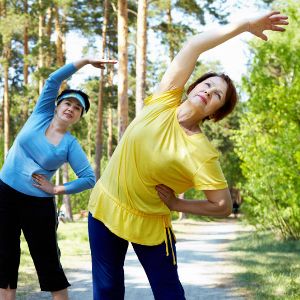 Заболевания костно-мышечной системы и опорно-двигательного аппарата у людей старших возрастных групп встречаются весьма часто и диагностируются у 20–80 % больных. В связи, с чем существует необходимость индивидуального подхода к пожилому человеку, с учетом общесоматического статуса, множественности патологических состояний, социально-экономических факторов.

С возрастом двигательная активность суставов уменьшается, хрящи и связки становятся более ригидными, «изнашиваются», наблюдаются уменьшение костной массы, уменьшение содержания минеральных веществ в костях. Противостоять возрастным изменениям можно регулярно занимаясь гимнастикой для суставов.

Упражнения для суставов помогут:
- сделать суставы более подвижными;
- нормализовать процессы обмена;
- улучшить кровообращение;
- снизить риск многих заболеваний, связанных с малоподвижным образом жизни.

Прежде чем начать заниматься гимнастикой, необходимы консультация и осмотр врача

Рекомендации:
- упражнения должны быть доступны для людей старших возрастных групп;
- движения должны быть плавными, без резких поворотов туловища;
- упражнения должны выполняться в медленном темпе;
- чередовать расслабляющие упражнения с упражнениями на создание напряжения в той или иной части тела;
- упражнения можно выполнять в положении сидя или лежа;
- в комплекс гимнастики можно включать упражнения с предметами, например, различные по объему мячи;
следить за своим самочувствием;
- продолжительность гимнастики должна составлять не менее 30 минут;
- эффект от занятий достигается регулярностью (5-6 раз в неделю), а не интенсивностью;
- наличие болевого синдрома является противопоказанием для занятий.

Гимнастика должна состоять из трех частей: разминка, основная часть, и заключительная
Во время разминки можно выполнять простые упражнения: повороты и наклоны туловища, медленное вращение головой, сидя на стуле поочередно подтягивать нижние конечности, согнутые в коленных суставах к подбородку, упражнение «велосипед».

В основной части упражнения направлены на восстановление подвижности суставов. На каждом последующем занятии нужно повторять старые упражнения и вводить новые.

Упражнение для суставов кистей рук:
Сгибать и разгибать суставы пальцев, выполнять круговые движения кистями, разводить и сводить пальцы в разные стороны.

Упражнение для локтевых суставов:
Исходное положение: стоя или сидя на стуле. Плечи параллельно полу, кисти сжаты в кулак (не сильно), начинаем вращения в локтевых суставах, сначала медленно, затем быстрее, в начале занятий делаем по 5-8 вращательных движений, в последующем увеличиваем количество повторений до 15-20.

Упражнения для плечевых суставов:
1. Исходное положение – стоя, руки свободно опущены вдоль туловища. Вращаем поочередно правой и левой рукой, постепенно увеличивая скорость вращения. Сначала вращение по часовой, а затем – против часовой стрелки. В начале занятий делаем по 5 вращательных движений, постепенно увеличивая до 20 повторений.
2. Исходное положение – стоя, плечи с напряжением тянем вперед навстречу друг другу, напрягаем, затем слегка расслабляемся и возвращаемся в исходное положение. Делаем 8-10 повторов.
3. Исходное положение – стоя, плечи с напряжением тянем вверх, затем слегка расслабляемся, опуская плечи, и снова поднимаем их вверх.

Упражнения для коленных суставов:
1. Исходное положение – стоя. Ноги чуть шире плеч, нижние конечности полусогнуты в коленных суставах, ладони кладем на колени. Спина ровная, голову не опускать. Совершаем круговые движения коленями, сначала 8-10 раз внутрь, затем столько же наружу (руки помогают вращению). В конце каждого кругового движения колени разгибаются полностью.
2. Исходное положение – стоя. Стопы вместе, ноги полусогнуты. Ладони на коленях. Спина ровная, смотрим вперед, не опуская голову. Описываем круги соединенными вместе коленями сначала по часовой, затем против часовой стрелки, разгибая колени в конце каждого движения. Начинаем с 5 подходов, постепенно увеличивая количество до 20.

Упражнение для голеностопных суставов:
Упражнение лучше выполнять сидя на стуле. Спина прямая, поднимаем ногу так, чтобы бедро было параллельно полу, вращаем ступней по часовой и против часовой стрелки, по 5 раз в одну и 5 раз в другую сторону, поочередно правой и левой ногой.

В заключительной части гимнастики – упражнения на растяжку.

Например, исходное положение – сидя на полу. Ноги раздвинуты, наклоняем корпус вперед, руками пытаемся достать до пальцев ног, когда достигаем максимально возможного растяжения – замереть на несколько секунд, зафиксировав результат.

Следите за своим здоровьем в любом возрасте!